ПРОТОКОЛ заседания Совета Саморегулируемой организации Региональной ассоциации оценщиков (Совета Ассоциации) 06.11.2018 г.										г. КраснодарВсего членов в Совете Ассоциации — 7.В заседании участвуют 4 члена Совета Ассоциации.Присутствовали:Президент Совета Ассоциации Овчинников К.И.Члены Совета Ассоциации:Шульга Оксана Владимировна (по дов. Овчинников К.И.)  – член Ассоциации;Зайцева Виктория Александровна – член Ассоциации;Коржов Николай Николаевич (по дов. Овчинников К.И.) – член Ассоциации.Совет Ассоциации правомочен принимать решения по всем вопросам повестки дня.Председательствующий на Заседании Совета Ассоциации Овчинников К.И.Секретарем назначена Абрамян М. Г.ПОВЕСТКА ДНЯО назначении Руководителя Регионального отделения по г. Краснодару и Краснодарскому краюО назначении Руководителя Региональной экспертной группы по г. Краснодару и Краснодарскому краю.По первому вопросу повестки дня:О назначении Руководителя Регионального отделения по г. Краснодару и Краснодарскому краювыступил председатель заседания, Президент Совета Ассоциации Овчинников К. И., который довел до сведения присутствующих, что Генеральный директор Ассоциации Мизин А.А. представил для назначения Руководителем Регионального отделения по г. краснодару и Краснодарскому краю кандидатуру Волкореза Геннадия Григорьевича, -------------------------- Представленная кандидатура соответствует требованиям Положения о представителях и направила в Ассоциацию необходимый пакет документов. В связи с чем, Председатель заседания Президент Совета Ассоциации Овчинников К.И. предложил назначить Руководителем Регионального отделения по г. Краснодару и Краснодарскому краю кандидатуру Волкореза Геннадия Григорьевича.Поручить Генеральному директору выдать доверенность установленного образца Руководителю Регионального отделения по г. Краснодару и Краснодарскому краю.Голосовали:За - 4;Против - 0;Воздержалось — 0.Решили: назначить Руководителем Регионального отделения по г. Краснодару и Краснодарскому краю кандидатуру Волкореза Геннадия Григорьевича -------------------------------- и поручить Генеральному директору выдать доверенность установленного образца Руководителю Регионального отделения по г. Краснодару и Краснодарскому краю. По второму вопросу повестки дня:О назначении Руководителя Региональной экспертной группы по г. Краснодару и Краснодарскому краювыступил председатель заседания, Президент Совета Ассоциации Овчинников К. И., который довел до сведения присутствующих, что Председатель Экспертного совета Ассоциации представил для назначения Руководителем Региональной экспертной группы по г. Краснодару и Краснодарскому краю кандидатуру Кисличкина Романа Геннадьевича, ------------------------------ члена Экспертного совета Ассоциации. Представленная кандидатура соответствует требованиям Положения об Экспертном совете и направила в Ассоциацию необходимый пакет документов. В связи с чем, Председатель заседания Президент Совета Ассоциации Овчинников К.И. предложил назначить Руководителем Региональной экспертной группы по г. Краснодару и Краснодарскому краю Кисличкина Романа Геннадьевича.Поручить Председателю Экспертного совета Ассоциации выдать доверенность установленного образца Руководителю Региональной экспертной группы по г. Краснодару и Краснодарскому краю.Голосовали:За - 4;Против - 0;Воздержалось — 0.Решили: назначить Руководителем Региональной экспертной группы по г. Краснодару и Краснодарскому краю Кисличкина Роман Геннадьевича и поручить Председателю Экспертного совета Ассоциации выдать доверенность установленного образца Руководителю Региональной экспертной группы по г. Краснодару и Краснодарскому краю Кисличкину Роману Геннадьевичу.Председатель заседания                                                       К. И. ОвчинниковСекретарь заседания                                                            М. Г. Абрамян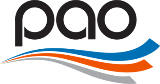 САМОРЕГУЛИРУЕМАЯ ОРГАНИЗАЦИЯРЕГИОНАЛЬНАЯ АССОЦИАЦИЯ ОЦЕНЩИКОВюр.адрес: Россия, 350062, г. Краснодар, ул.Атарбекова, 5/1факт.адрес: Россия, 350001, г. Краснодар, 
ул. Адыгейская набережная, д.98тел./факс: 8(861) 201-14-04e-mail: sro.raoyufo@gmail.com  web-сайт: www.srorao.ru  